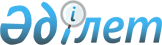 О присвоении наименовании улицамРешение акима Акжайыкского сельского округа Махамбетского района Атырауской области от 21 сентября 2018 года № 19. Зарегистрировано Департаментом юстиции Атырауской области 1 октября 2018 года № 4247
      В соответствии с подпунктом 4) статьи 14 Закона Республики Казахстан от 8 декабря 1993 года "Об административно - территориальном устройстве Республики Казахстан", статьями 35, 37 Закона Республики Казахстан от 23 января 2001 года "О местном государственном управлении и самоуправлении в Республике Казахстан", на основании заключения ономастической комиссии Атырауской области от 14 августа 2018 года, аким Акжайыкского сельского округа РЕШИЛ:
      1. Присвоить улицам в селе Акжайык Акжайыкского сельского округа следующие наименования:
      1) улице № 1 – имя Мұхтар Рахметов;
      2) улице № 2 – имя Махамбет;
      3) улице № 3 – наименование Қызылүй;
      4) улице № 4 – имя Көшқали Ыбыраев;
      5) улице № 5 – наименование Есбол;
      6) улице № 6 – наименование Қарашығанақ;
      7) улице № 7 – наименование Ақтөбе;
      8) улице № 8 – наименование Ақжайық
      2. Контроль за исполнением настоящего решения оставляю за собой.
      3. Настоящее решение вступает в силу со дня государственной регистрации в органах юстиции и вводится в действие по истечении десяти календарных дней после дня его первого официального опубликования.
					© 2012. РГП на ПХВ «Институт законодательства и правовой информации Республики Казахстан» Министерства юстиции Республики Казахстан
				
      Аким сельского округа 

С. Жумагалиев
